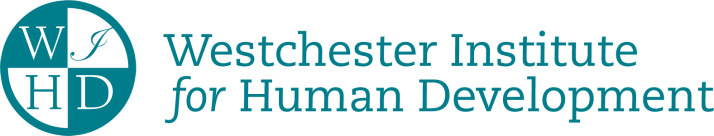 INDIVIDUALIZED EDUCATION PROGRAM (IEP)The “Student Plain Language IEP” was developed by Naomi Brickel and Katelyn StillwagonWestchester Institute for Human Development, Valhalla NY 2014Available online at www.hvsepc.orgSchool District Identifying InformationStudent Name: 	     Date of Birth: 	     	Local ID #:       Disability Classification:  Projected date IEP is to be implemented:      (This is when the new program you develop at your meeting will begin)Projected date of annual review:      (The date of next year’s meeting will go here)PRESENT LEVELS OF PERFORMANCE AND INDIVIDUAL NEEDSDocumentation of student's current performance and academic, developmental and functional needsPRESENT LEVELS OF PERFORMANCE AND INDIVIDUAL NEEDSDocumentation of student's current performance and academic, developmental and functional needsEvaluations are tests, exams, or activities that you have been graded on. Your teacher can help you get these. Evaluation Results (including for school-age students, performance on State and district-wide assessments)Describe yourself as a person in your different subject areas at school and at home and in the community.Academic Achievement, Functional Performance and Learning CharacteristicsLevels of knowledge and development in subject and skill areas including activities of daily living, level of intellectual functioning, adaptive behavior, expected rate of progress in acquiring skills and information, and learning style:What is your best subject? What are you good at? What do you enjoy doing outside of school?What subjects do you need help with? What are things you struggle with? Student strengths, preferences, interests: Academic, developmental and functional needs of the student, including consideration of student needs that are of concern to the parent: Describe yourself as a person when you interact with others. How do you feel about yourself?Social DevelopmentThe degree (extent) and quality of the student's relationships with peers and adults; feelings about self; and social adjustment to school and community environments: What do you do well when you interact with others? What makes you feel good about yourself?Student strengths: What do you need help with or what are issues that make relationships with others difficult?Social development needs of the student, including consideration of student needs that are of concern to the parent: Describe your health, your ability to move around, and how well your body works.Physical DevelopmentThe degree (extent) and quality of the student’s motor and sensory development, health, vitality and physical skills or limitations which pertain to the learning process: Do you play any sports?  What do you do for exercise?  What are your healthy habits?Student strengths: What parts of your health do you want to improve?Physical development needs of the student, including consideration of student needs that are of concern to the parent: What helps? Think about the things you need more help with. What can people do to help you? Is there technology that helps?Management NeedsThe nature (type) and degree (extent) to which environmental and human or material resources are needed to address needs identified above:How does your disability make it hard to be successful in your classes or be with other kids your age?Effect of Student Needs on Involvement and Progress in the General Education Curriculum or, for a Preschool Student, Effect of Student Needs on Participation in Appropriate ActivitiesStudent Needs Relating to Special FactorsBased on the identification of the student's needs, the Committee must consider whether the student needs a particular device or service to address the special factors as indicated below, and if so, the appropriate section of the IEP must identify the particular device or service(s) needed.Student Needs Relating to Special FactorsBased on the identification of the student's needs, the Committee must consider whether the student needs a particular device or service to address the special factors as indicated below, and if so, the appropriate section of the IEP must identify the particular device or service(s) needed.Would it help to have strategies or a plan to help manage behavior issues? Does the student need strategies, including positive behavioral interventions, supports and other strategies to address behaviors that impede the student's learning or that of others?   Yes   No	Does the student need a behavioral intervention plan?    No   Yes:       Are you still learning to speak English? If so, does your language make it difficult to learn?For a student with limited English proficiency, does he/she need a special education service to address his/her language needs as they relate to the IEP?	 Yes   No   Not Applicable       For students who are blind or have severe vision issues, do you need to learn to read through Braille? For a student who is blind or visually impaired, does he/she need instruction in Braille and the use of Braille?   Yes   No   Not ApplicableDo you have difficulty speaking or communicating? Is there a strategy or technology that can help you communicate with others? For students who are deaf, would in interpreter in ASL or another strategy help you to be successful in the classroom?Does the student need a particular device or service to address his/her communication needs?   Yes   No	In the case of a student who is deaf or hard of hearing, does the student need a particular device or service in consideration of the student's language and communication needs, opportunities for direct communications with peers and professional personnel in the student's language and communication mode, academic level, and full range of needs, including opportunities for direct instruction in the student's language and communication mode?	  Yes   No   Not Applicable     Is there a strategy or technology that can help you be successful in school?Does the student need an assistive technology device and/or service?   Yes   No	If yes, does the Committee recommend that the device(s) be used in the student's home?   Yes   NoBeginning not later than the first IEP to be in effect when the student is age 15 (and at a younger age if determined appropriate)Beginning not later than the first IEP to be in effect when the student is age 15 (and at a younger age if determined appropriate)MEASURABLE POSTSECONDARY  GOALSlong-term goals for living, working and learning as an adultMEASURABLE POSTSECONDARY  GOALSlong-term goals for living, working and learning as an adultWhat are your goals for life AFTER high school?  Do you plan to go to college or get some other type of training?Education/Training:       What type of job do you want to do? Employment:       Do you need to develop goals to be able to live on your own someday?   Independent Living Skills (when appropriate):       Think about the goals you listed. What do you need to do to accomplish these goals? What do you need to learn or what will you need help with?TRANSITION NEEDSIn consideration of present levels of performance, transition service needs of the student that focus on the student's courses of study, taking into account the student’s strengths, preferences and interests as they relate to transition from school to post-school activities:       MEASURABLE ANNUAL GOALS MEASURABLE ANNUAL GOALS MEASURABLE ANNUAL GOALS MEASURABLE ANNUAL GOALS MEASURABLE ANNUAL GOALS MEASURABLE ANNUAL GOALS MEASURABLE ANNUAL GOALS MEASURABLE ANNUAL GOALS The following goals are recommended to enable the student to be involved in and progress in the general education curriculum, address other educational needs that result from the student's disability, and prepare the student to meet his/her postsecondary goals.The following goals are recommended to enable the student to be involved in and progress in the general education curriculum, address other educational needs that result from the student's disability, and prepare the student to meet his/her postsecondary goals.The following goals are recommended to enable the student to be involved in and progress in the general education curriculum, address other educational needs that result from the student's disability, and prepare the student to meet his/her postsecondary goals.The following goals are recommended to enable the student to be involved in and progress in the general education curriculum, address other educational needs that result from the student's disability, and prepare the student to meet his/her postsecondary goals.The following goals are recommended to enable the student to be involved in and progress in the general education curriculum, address other educational needs that result from the student's disability, and prepare the student to meet his/her postsecondary goals.The following goals are recommended to enable the student to be involved in and progress in the general education curriculum, address other educational needs that result from the student's disability, and prepare the student to meet his/her postsecondary goals.The following goals are recommended to enable the student to be involved in and progress in the general education curriculum, address other educational needs that result from the student's disability, and prepare the student to meet his/her postsecondary goals.The following goals are recommended to enable the student to be involved in and progress in the general education curriculum, address other educational needs that result from the student's disability, and prepare the student to meet his/her postsecondary goals.Annual GoalsWhat the student will be expected to achieve by the end of the year in which the IEP is in effectAnnual GoalsWhat the student will be expected to achieve by the end of the year in which the IEP is in effectCriteriaMeasure to determine if goal has been achievedMethodHow progress will be measuredMethodHow progress will be measuredMethodHow progress will be measuredScheduleWhen progress willbe measuredWhat are some goals you can work on this year or next that will help you be successful in school and as an adult.What are some goals you can work on this year or next that will help you be successful in school and as an adult.This information will be filled out by the school team after your meetingThis information will be filled out by the school team after your meetingThis information will be filled out by the school team after your meetingThis information will be filled out by the school team after your meetingThis information will be filled out by the school team after your meetingThis information will be filled out by the school team after your meetingWhat are some goals you can work on this year or next that will help you be successful in school and as an adult.This information will be filled out by the school team after your meetingThis information will be filled out by the school team after your meetingThis information will be filled out by the school team after your meetingThis information will be filled out by the school team after your meetingThis information will be filled out by the school team after your meetingThis information will be filled out by the school team after your meetingWhat are some goals you can work on this year or next that will help you be successful in school and as an adult.REPORTING PROGRESS TO  PARENTSREPORTING PROGRESS TO  PARENTSThis section tells how often your parents will get a report about how you are doing on all of this.Identify when periodic reports on the student's progress toward meeting the annual goals will be provided to the student's parents:       RECOMMENDED SPECIAL EDUCATION PROGRAMS AND SERVICESRECOMMENDED SPECIAL EDUCATION PROGRAMS AND SERVICESRECOMMENDED SPECIAL EDUCATION PROGRAMS AND SERVICESRECOMMENDED SPECIAL EDUCATION PROGRAMS AND SERVICESRECOMMENDED SPECIAL EDUCATION PROGRAMS AND SERVICESRECOMMENDED SPECIAL EDUCATION PROGRAMS AND SERVICESRECOMMENDED SPECIAL EDUCATION PROGRAMS AND SERVICESThis section will list all of the special education services you need to reach your goals and be successful.Special Education Program/ServicesService Delivery Recommendations*FrequencyHow often providedDurationLength of sessionLocationWhere service will be providedProjected Beginning/ Service Date(s)What type of classroom program works best for you? Check one.Special Education Program:What type of classroom program works best for you? Check one.      Consultant Teacher or Integrated Co-teaching Classroom(A Regular class program with a special education teacher to help my teacher)This information will be filled out by the school team after your meetingThis information will be filled out by the school team after your meetingThis information will be filled out by the school team after your meetingThis information will be filled out by the school team after your meetingThis information will be filled out by the school team after your meeting      Resource room(This is a program where you leave your regular classroom for part of the day and go work with a special education teacher in a small group)      Special Class(This is a classroom that only has other special education students)Related Services: Check one belowThink about the services or professionals that help you outside your classes. What kind of extra help or supports have helped you this year?     SpeechThink about the services or professionals that help you outside your classes. What kind of extra help or supports have helped you this year?     Counseling This information will be filled out by the school team after your meetingThis information will be filled out by the school team after your meetingThis information will be filled out by the school team after your meetingThis information will be filled out by the school team after your meetingThis information will be filled out by the school team after your meetingThink about the services or professionals that help you outside your classes. What kind of extra help or supports have helped you this year?     Physical therapyThis information will be filled out by the school team after your meetingThis information will be filled out by the school team after your meetingThis information will be filled out by the school team after your meetingThis information will be filled out by the school team after your meetingThis information will be filled out by the school team after your meetingThink about the services or professionals that help you outside your classes. What kind of extra help or supports have helped you this year?     Occupational TherapyThink about the services or professionals that help you outside your classes. What kind of extra help or supports have helped you this year?     Nursing servicesThink about the services or professionals that help you outside your classes. What kind of extra help or supports have helped you this year?     Assistive Technology servicesThink about the services or professionals that help you outside your classes. What kind of extra help or supports have helped you this year?     Other, indicate here      Supplementary Aids and Services/Program Modifications/Accommodations:Think about services that help you be successful in regular classes with kids who don’t have disabilities. What kind of “extras” do you need so you can fully participate in school? Here are some ideas, check any that apply.     Copy of class notesThink about services that help you be successful in regular classes with kids who don’t have disabilities. What kind of “extras” do you need so you can fully participate in school? Here are some ideas, check any that apply.     Books in other formats (Like technology that reads text out loud or Braille)This information will be filled out by the school team after your meetingThis information will be filled out by the school team after your meetingThis information will be filled out by the school team after your meetingThis information will be filled out by the school team after your meetingThis information will be filled out by the school team after your meetingThink about services that help you be successful in regular classes with kids who don’t have disabilities. What kind of “extras” do you need so you can fully participate in school? Here are some ideas, check any that apply.      Extra time on tests or to go between classes class      Organization strategies      A plan to help me control my behavior     Extra time to finish assignments      OtherThis information will be filled out by the school team after your meetingThis information will be filled out by the school team after your meetingThis information will be filled out by the school team after your meetingThis information will be filled out by the school team after your meetingThis information will be filled out by the school team after your meetingThink about services that help you be successful in regular classes with kids who don’t have disabilities. What kind of “extras” do you need so you can fully participate in school? Here are some ideas, check any that apply.      Preferential seating (Sitting in a special spot in class so you can focus or hear or see better)Think about services that help you be successful in regular classes with kids who don’t have disabilities. What kind of “extras” do you need so you can fully participate in school? Here are some ideas, check any that apply.     Organization StrategiesThink about services that help you be successful in regular classes with kids who don’t have disabilities. What kind of “extras” do you need so you can fully participate in school? Here are some ideas, check any that apply.     Behavior plan Think about services that help you be successful in regular classes with kids who don’t have disabilities. What kind of “extras” do you need so you can fully participate in school? Here are some ideas, check any that apply.     Extra time (to finish tests or assignments)     Other, indicate here      What technology can help you be independent?Assistive Technology Devices and/or Services:This section identifies what help your teachers can get to help you learn.Supports for School Personnel on Behalf of the Student:*	Identify, if applicable, class size (maximum student-to-staff ratio), language if other than English, group or individual services, direct and/or indirect consultant teacher services or other service delivery recommendations.*	Identify, if applicable, class size (maximum student-to-staff ratio), language if other than English, group or individual services, direct and/or indirect consultant teacher services or other service delivery recommendations.*	Identify, if applicable, class size (maximum student-to-staff ratio), language if other than English, group or individual services, direct and/or indirect consultant teacher services or other service delivery recommendations.*	Identify, if applicable, class size (maximum student-to-staff ratio), language if other than English, group or individual services, direct and/or indirect consultant teacher services or other service delivery recommendations.*	Identify, if applicable, class size (maximum student-to-staff ratio), language if other than English, group or individual services, direct and/or indirect consultant teacher services or other service delivery recommendations.*	Identify, if applicable, class size (maximum student-to-staff ratio), language if other than English, group or individual services, direct and/or indirect consultant teacher services or other service delivery recommendations.Some students need to go to school during the summer so they can remember all that they have learned. This decision will be made at your meeting.12-Month Service and/or Program – Student is eligible to receive special education services and/or program during July/August:   No    YesIf yes:  	 Student will receive the same special education program/services as recommended above.	OR	 Student will receive the following special education program/services:12-Month Service and/or Program – Student is eligible to receive special education services and/or program during July/August:   No    YesIf yes:  	 Student will receive the same special education program/services as recommended above.	OR	 Student will receive the following special education program/services:12-Month Service and/or Program – Student is eligible to receive special education services and/or program during July/August:   No    YesIf yes:  	 Student will receive the same special education program/services as recommended above.	OR	 Student will receive the following special education program/services:12-Month Service and/or Program – Student is eligible to receive special education services and/or program during July/August:   No    YesIf yes:  	 Student will receive the same special education program/services as recommended above.	OR	 Student will receive the following special education program/services:12-Month Service and/or Program – Student is eligible to receive special education services and/or program during July/August:   No    YesIf yes:  	 Student will receive the same special education program/services as recommended above.	OR	 Student will receive the following special education program/services:12-Month Service and/or Program – Student is eligible to receive special education services and/or program during July/August:   No    YesIf yes:  	 Student will receive the same special education program/services as recommended above.	OR	 Student will receive the following special education program/services:Special Education Program/ServicesService Delivery RecommendationsFrequencyDurationLocationProjected Beginning/ Service Date(s)Name of school/agency provider of services during July and August:       For a preschool student, reason(s) the child requires services during July and August:       Name of school/agency provider of services during July and August:       For a preschool student, reason(s) the child requires services during July and August:       Name of school/agency provider of services during July and August:       For a preschool student, reason(s) the child requires services during July and August:       Name of school/agency provider of services during July and August:       For a preschool student, reason(s) the child requires services during July and August:       Name of school/agency provider of services during July and August:       For a preschool student, reason(s) the child requires services during July and August:       Name of school/agency provider of services during July and August:       For a preschool student, reason(s) the child requires services during July and August:       Testing Accommodations (to be completed for preschool children only if there is an assessment program for nondisabled preschool children): Individual testing accommodations, specific to the student’s disability and needs, to be used consistently by the student in the recommended educational program and in the administration of district-wide assessments of student achievement and, in accordance with Department policy, State assessments of student achievement  Testing Accommodations (to be completed for preschool children only if there is an assessment program for nondisabled preschool children): Individual testing accommodations, specific to the student’s disability and needs, to be used consistently by the student in the recommended educational program and in the administration of district-wide assessments of student achievement and, in accordance with Department policy, State assessments of student achievement  Testing Accommodations (to be completed for preschool children only if there is an assessment program for nondisabled preschool children): Individual testing accommodations, specific to the student’s disability and needs, to be used consistently by the student in the recommended educational program and in the administration of district-wide assessments of student achievement and, in accordance with Department policy, State assessments of student achievement  Testing Accommodations (to be completed for preschool children only if there is an assessment program for nondisabled preschool children): Individual testing accommodations, specific to the student’s disability and needs, to be used consistently by the student in the recommended educational program and in the administration of district-wide assessments of student achievement and, in accordance with Department policy, State assessments of student achievement  Testing Accommodations (to be completed for preschool children only if there is an assessment program for nondisabled preschool children): Individual testing accommodations, specific to the student’s disability and needs, to be used consistently by the student in the recommended educational program and in the administration of district-wide assessments of student achievement and, in accordance with Department policy, State assessments of student achievement  Testing AccommodationConditions*Conditions*Implementation Recommendations** None None None NoneThis section identifies what supports you should have when taking a test or exam. If you click on the grey box a drop down menu of some common supports are listed.This information will be filled out by the school team after your meetingThis information will be filled out by the school team after your meetingThis section identifies what supports you should have when taking a test or exam. If you click on the grey box a drop down menu of some common supports are listed.      Extended time (extra time on tests)      Extended time (extra time on tests)This information will be filled out by the school team after your meetingThis information will be filled out by the school team after your meetingThis section identifies what supports you should have when taking a test or exam. If you click on the grey box a drop down menu of some common supports are listed.     Breaks (during the test)     Breaks (during the test)This information will be filled out by the school team after your meetingThis information will be filled out by the school team after your meetingThis section identifies what supports you should have when taking a test or exam. If you click on the grey box a drop down menu of some common supports are listed.     Multiple day administration (Take the test over a few days instead of one period)     Multiple day administration (Take the test over a few days instead of one period)This information will be filled out by the school team after your meetingThis information will be filled out by the school team after your meetingThis section identifies what supports you should have when taking a test or exam. If you click on the grey box a drop down menu of some common supports are listed.     Use assistive technology      Use assistive technology This information will be filled out by the school team after your meetingThis information will be filled out by the school team after your meetingThis section identifies what supports you should have when taking a test or exam. If you click on the grey box a drop down menu of some common supports are listed.     Separate location (take test in a quiet place or testing center)      Preferential seating (sit in a special place in the classroom)     Scribe (someone writes your answers, or you record them)     calculator     spelling or grammar check      Waive spelling or punctuation (mistakes for spelling or punctuation don’t count)      Other, indicate here           Separate location (take test in a quiet place or testing center)      Preferential seating (sit in a special place in the classroom)     Scribe (someone writes your answers, or you record them)     calculator     spelling or grammar check      Waive spelling or punctuation (mistakes for spelling or punctuation don’t count)      Other, indicate here      This information will be filled out by the school team after your meetingThis information will be filled out by the school team after your meeting*Conditions – Test Characteristics:  Describe the type, length, purpose of the test upon which the use of testing accommodations is conditioned, if applicable.**Implementation Recommendations:  Identify the amount of extended time, type of setting, etc., specific to the testing accommodations, if applicable.*Conditions – Test Characteristics:  Describe the type, length, purpose of the test upon which the use of testing accommodations is conditioned, if applicable.**Implementation Recommendations:  Identify the amount of extended time, type of setting, etc., specific to the testing accommodations, if applicable.*Conditions – Test Characteristics:  Describe the type, length, purpose of the test upon which the use of testing accommodations is conditioned, if applicable.**Implementation Recommendations:  Identify the amount of extended time, type of setting, etc., specific to the testing accommodations, if applicable.*Conditions – Test Characteristics:  Describe the type, length, purpose of the test upon which the use of testing accommodations is conditioned, if applicable.**Implementation Recommendations:  Identify the amount of extended time, type of setting, etc., specific to the testing accommodations, if applicable.Beginning not later than the first IEP to be in effect when the student is age 15 (and at a younger age, if determined appropriate).Beginning not later than the first IEP to be in effect when the student is age 15 (and at a younger age, if determined appropriate).Beginning not later than the first IEP to be in effect when the student is age 15 (and at a younger age, if determined appropriate).Beginning not later than the first IEP to be in effect when the student is age 15 (and at a younger age, if determined appropriate).COORDINATED SET OF TRANSITION ACTIVITIESCOORDINATED SET OF TRANSITION ACTIVITIESCOORDINATED SET OF TRANSITION ACTIVITIESCOORDINATED SET OF TRANSITION ACTIVITIESThis section includes activities to help you reach your goals for AFTER high school. Needed activities to facilitate the student’s movement from school to post-school activitiesService/ActivitySchool District/Agency ResponsibleWhat classes will help you or do you need to take to reach your goals?InstructionThis information will be filled out by the school team after your meetingThis information will be filled out by the school team after your meetingWhat other supports or services outside of the classroom will you need to reach your goals?Related ServicesThis information will be filled out by the school team after your meetingThis information will be filled out by the school team after your meetingWhat job or other experiences outside the school building will help you reach your goals?Community ExperiencesThis information will be filled out by the school team after your meetingThis information will be filled out by the school team after your meetingWhat are other things you need to work on to prepare you for a career or college?Development of Employment and Other Post-school Adult Living ObjectivesThis information will be filled out by the school team after your meetingThis information will be filled out by the school team after your meetingWhat do you need to learn to be more independent or live some day on your own? Acquisition of Daily Living Skills (if applicable)This information will be filled out by the school team after your meetingThis information will be filled out by the school team after your meetingDo you still need to figure out what you are good at and what would be a good career for you after high school?Functional Vocational Assessment (if applicable)This information will be filled out by the school team after your meetingThis information will be filled out by the school team after your meetingPARTICIPATION IN STATE AND DISTRICT-WIDE ASSESSMENTS(To be completed for preschool students only if there is an assessment program for nondisabled preschool students)PARTICIPATION IN STATE AND DISTRICT-WIDE ASSESSMENTS(To be completed for preschool students only if there is an assessment program for nondisabled preschool students) This box shows whether or not you will take the same state and district tests as students without disabilities or participate in different kinds of assessments. 	The student will participate in the same State and district-wide assessments of student achievement that are administered to general education students.	The student will participate in an alternate assessment on a particular State or district-wide assessment of student achievement.	Identify the alternate assessment:       		Statement of why the student cannot participate in the regular assessment and why the particular alternate assessment selected is appropriate for the student:       PARTICIPATION WITH STUDENTS WITHOUT DISABILITIESPARTICIPATION WITH STUDENTS WITHOUT DISABILITIESThis section explains how much time you spend in separate classes only with other kids with disabilities. Is it too much or not enough? Some students with disabilities do not need to take a foreign language in high school. This will be discussed at the meeting.Removal from the general education environment occurs only when the nature or severity of the disability is such that, even with the use of supplementary aids and services, education cannot be satisfactorily achieved.For the school-age student:Explain the extent, if any, to which the student will not participate in regular class, extracurricular and other nonacademic activities (e.g., percent of the school day and/or specify particular activities):  If the student is not participating in a regular physical education program, identify the extent to which the student will participate in specially-designed instruction in physical education, including adapted physical education:       Exemption from language other than English diploma requirement:   No   Yes - The Committee has determined that the student's disability adversely affects his/her ability to learn a language and recommends the student be exempt from the language other than English requirement.SPECIAL TRANSPORTATIONTransportation recommendation to address needs of the student relating to his/her disabilitySPECIAL TRANSPORTATIONTransportation recommendation to address needs of the student relating to his/her disabilityThis section is about how you get to school and whether you need to be on a special ed bus. None. Student needs special transportation accommodations/services as follows:  Student needs transportation to and from special classes or programs at another site:       PLACEMENT RECOMMENDATIONPLACEMENT RECOMMENDATIONThe place you will go to school goes here. You, your parents, and the rest of the team will decide at your meeting.